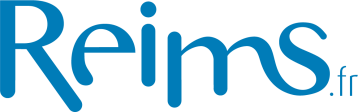 IDENTITÉ Si vous êtes fonctionnaire de l’état, merci de compléter les cases ci-dessous :Pour tous les fonctionnaires de l’état, merci de compléter le tableau ci-dessous :Si vous êtes fonctionnaire territorial, merci de compléter le tableau ci-dessous :	Si vous êtes fonctionnaire hospitalier, merci de compléter le tableau ci-dessous :Joindre obligatoirement à ce dossier de candidature :Un CV et une lettre de motivation (pour tous les candidats),Un certificat médical (aptitude aux tests de recrutement de la police municipale pour tous les candidats),Votre dernier arrêté de situation administrative faisant apparaître votre grade et votre échelon (pour les fonctionnaires),La copie de la liste d’aptitude (pour les lauréats de concours). SITUATION PROFESSIONNELLE Militaire ou ancien militaire Gendarme adjoint volontaire Police National Autre (surveillant de prison, personnel civil…)□ Détachement sur demande agréée (art L 4139-2)A ce jour, disposez-vous d’un agrément ?□ Oui□ Non□ En cours d’obtention□ inscrit sur liste d’aptitude au titre des emplois réservés□ Autre : ……………………...………………………Préciser votre statut :…………………….…………………….…………………….□ Inscrit sur liste d’aptitude au titre des emplois réservés (art L 4139-3)□ inscrit sur liste d’aptitude au titre des emplois réservés□ Autre : ……………………...………………………Préciser votre statut :…………………….…………………….…………………….A quel corps appartenez-vous ?Votre gradeVotre catégorie hiérarchique (A, B, ou C)Votre échelonVotre indice brut de rémunérationVotre indice majoré de rémunérationLe nom de votre collectivitéVotre gradeVotre catégorie hiérarchique (A, B ou C)La date de votre titularisationVotre échelonVotre indice brut de rémunérationVotre indice majoré de rémunérationVotre ancienneté dans la filière police municipaleVotre gradeVotre catégorie hiérarchique (A, B ou C)Votre échelonVotre indice brut de rémunérationVotre indice majoré de rémunération